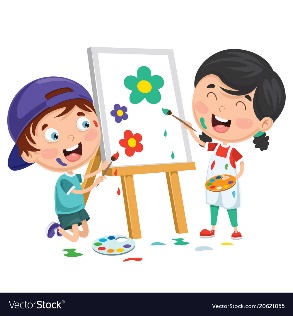 USTVARJAMO S KROMPIRJEMSTAROST:  2. ST. OBDOBJE (ob pomoči in nadzoru staršev je del dejavnosti primernih tudi za otroke 1. st. obdobja)1) ŠTAMPILJKE IZ KROMPIRJA Potrebujete:NEKAJ SUROVIH KROMPIRJEVVODENE ALI TEMPERA BARVEJOGURTOV LONČEKVODOČOPIČEPALETO (PLITVE PLADNJE)KUHINJSKI NOŽDESKA ZA REZANJELIST PAPIRJA (RISALNI LIST ALI ČASOPISNI PAPIR)ZAČITNO OBLEKO (STARA OBLAČILA ALI PREDPASNIK)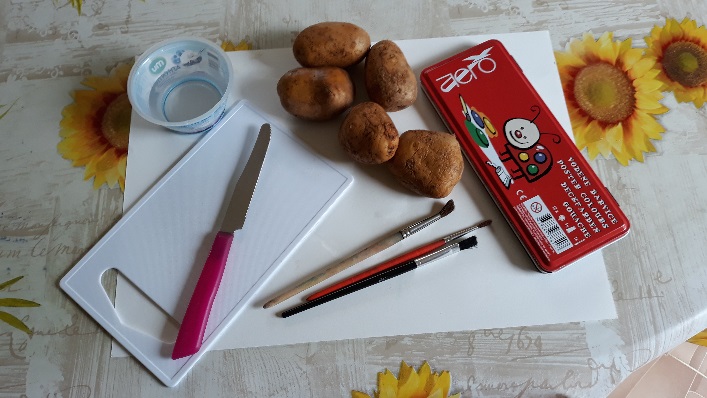 Potek:KROMPIR OPERITE IN OBRIŠITE.NA MIZO POLOŽITE ČASOPISNI PAPIR IN NA PLADNJE (PALETO) IZTISNITE BARVE. OBLECITE STARA OBLAČILA ALI PREDPASNIK.KROMPIR PREREŽITE NA POL IN OTROKU POKAŽITE, KAKO NAJ POLOVICO NAMOČI V BARVO, POTEM PA JO RAHLO ODTISKA NA PAPIR.  NATO NA POLOVICE KROMPIRJA Z NOŽEM IZREŽITE ŽELENO OBLIKO (npr. GEOMETRIJSKE LIKE: TRIKOTNIK, KVADRAT, PRAVOKOTNIK, KROG).REZNO PLOSKEV OTROCI POBARVAJO Z VODENO ALI TEMPERA BARVO IN TISKAJO ODTISE NA PAPIR. S SESTAVLJANJEM RAZLIČNIH LIKOV LAHKO NAREDITE VEČJE ZGRADBE, ŽELEZNICO Z MNOGIMI VAGONI, AVTOMOBILE, LADJE, STROJE, ROBOTE, HIŠE, DREVESA,…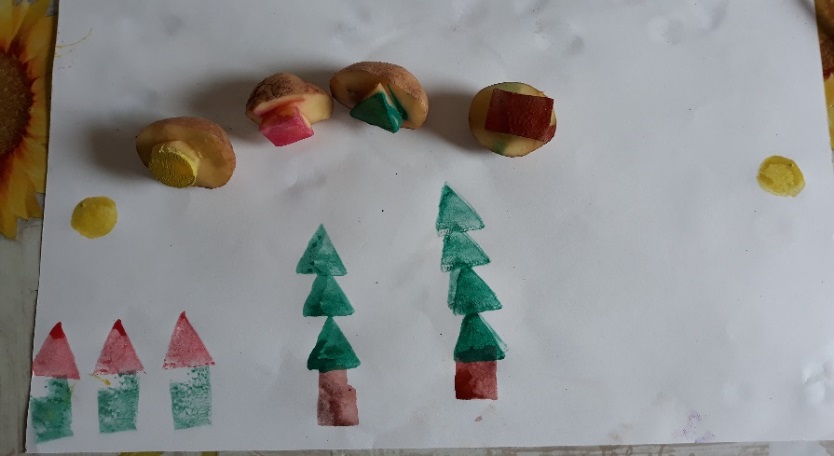 2) MOŽIČEK IZ KROMPIRJA Potrebujete:TRI SUROVE KROMPIRJE (enega velikega in dva majhna)NOŽDESKA ZA REZANJENEKAJ ZOBOTREBCEVCEL POPER KROŽNIK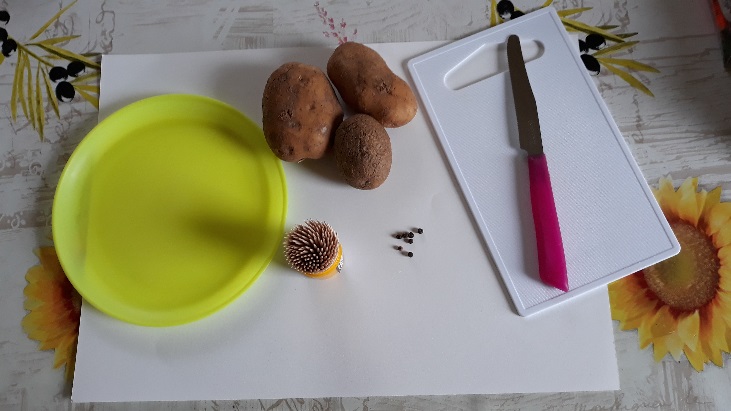 Potek:IZ PRVEGA KROMPIRJA NAPRAVITE ROKE IN ČEVLJE; ZGORNJO IN  SPODNJO TRETJINO ODREŽETE, DA OSTANE V SREDINI DEBEL KOLOBAR. IZ NJEGA NASTANETA OBE ROKI; OBE POLKROGLI PA BOSTA ČEVLJA – REZNA PLOSKEV BO ZA PODPLAT. DRUGI KORMPIR BO GLAVA, KROMPIRJEVE OČI BODO PRAVE OČI (ALI CEL POPER) IN POPER ZA NOS. USTA ZAREŽEMO.TRETJI, NAJDEBELEJŠI KROMPIR BO TRUP. Z ZOBOTREBCEM POVEŽEMO POSAMEZNE DELE, TO SE PRAVI – IZ NJIH NAREDIMO ROKE, NOGE IN VRAT. ČIM VEČJE SO NOGE IN ČIM MANJŠA JE GLAVA, TEM BOLJ ZANESLJIVO MOŽIČEK STOJI.KER IMA MOŽIČEK VEDNO MOKRE NOGE, GA POSTAVITE  NA KROŽNIK.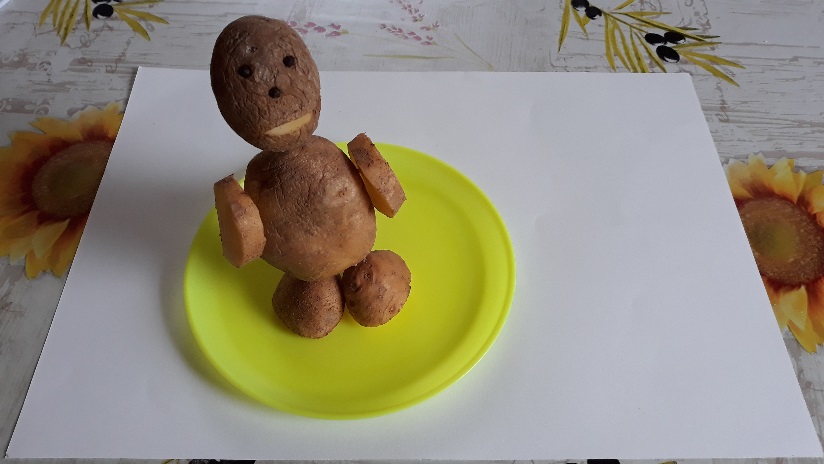 3) VRT V STANOVANJUPotrebujete:KROMPIR (brsteči)STEKLEN KOZARECZOBOTREBCEVODOPotek:V STEKLEN KOZAREC NALIJEMO VODO (SKORAJ DO ROBA).V BRSTEČI KROMPIR ZAPIČIMO ZOBOTREBCE.BRSTEČI KROMPIR OBESIMO NAD VODNO GLADINO TAKO, DA SO GLAVNI POGANJKI OB STRANI GOMOLJA. BRST BO RASEL NAVZGOR IZ KOZARCA, KORENINE PA NAVZDOL V VODO. KOZAREC POSTAVIMO NA OKENSKO POLICO IN DALJŠE OBDOBJE OPAZUJEMO KROMPIRJEVO RAST.          Pozor: POGANJKI SO STRUPENI!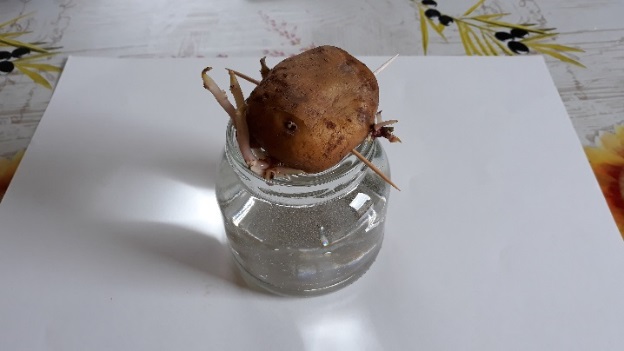 